彰興國中教師公開授課議課會議記錄表*議課(課堂研討)議課的時間屬於所有人。以尊重的心對待課堂，尊重授課者、每一個學生，以及參與的每一個人。    根據「課堂事實」進行省察性的相互學習。議課盡量用具體的語言描述(不含個人價值判斷)學生的學習，以及師生互動。最後闡述自己在這堂課中「學到什麼」。基於尊重課堂，每一位觀課者都要發言。不評價比較教學優劣或針對教學提出建言。以民主尊重的研討方式進行。公開授課年  班  2年  17  班公開授課教   師公開授課教   師洪國立洪國立洪國立洪國立洪國立公開授課科  目體育公開授課日   期公開授課日   期109.11.25109.11.25109.11.25公開授課時  間10:15議課日期109年11月26日(星期四  )109年11月26日(星期四  )議課地點議課地點議課地點辦公室辦公室辦公室議課教師劉志鑫劉志鑫劉志鑫劉志鑫劉志鑫劉志鑫劉志鑫劉志鑫議課討論內    容一、教學者心得：本次教學在學生的練習上，需要較多的時間，尤其是在上籃的步伐，學生時常會踏錯啟動的腳步，需要在旁一直提醒，左右兩邊的上籃，大部分的學生都習慣右邊上籃，當在進行左邊上籃時，學生對於上籃所啟動的腳步明顯不再熟悉，會踏錯一開始的第一步，所以在動作講解上需要再多加注意，也是我要改善的地方。二、觀課者心得及建議：對於學生上籃的練習，學生明顯在左邊上籃的動作不協調，會踏錯腳步，上籃手部的動作也是沒有做好，建議在分解動作講解時，針對非慣用手的上籃以及腳步在多加詳細示範，並增加練習的時間。一、教學者心得：本次教學在學生的練習上，需要較多的時間，尤其是在上籃的步伐，學生時常會踏錯啟動的腳步，需要在旁一直提醒，左右兩邊的上籃，大部分的學生都習慣右邊上籃，當在進行左邊上籃時，學生對於上籃所啟動的腳步明顯不再熟悉，會踏錯一開始的第一步，所以在動作講解上需要再多加注意，也是我要改善的地方。二、觀課者心得及建議：對於學生上籃的練習，學生明顯在左邊上籃的動作不協調，會踏錯腳步，上籃手部的動作也是沒有做好，建議在分解動作講解時，針對非慣用手的上籃以及腳步在多加詳細示範，並增加練習的時間。一、教學者心得：本次教學在學生的練習上，需要較多的時間，尤其是在上籃的步伐，學生時常會踏錯啟動的腳步，需要在旁一直提醒，左右兩邊的上籃，大部分的學生都習慣右邊上籃，當在進行左邊上籃時，學生對於上籃所啟動的腳步明顯不再熟悉，會踏錯一開始的第一步，所以在動作講解上需要再多加注意，也是我要改善的地方。二、觀課者心得及建議：對於學生上籃的練習，學生明顯在左邊上籃的動作不協調，會踏錯腳步，上籃手部的動作也是沒有做好，建議在分解動作講解時，針對非慣用手的上籃以及腳步在多加詳細示範，並增加練習的時間。一、教學者心得：本次教學在學生的練習上，需要較多的時間，尤其是在上籃的步伐，學生時常會踏錯啟動的腳步，需要在旁一直提醒，左右兩邊的上籃，大部分的學生都習慣右邊上籃，當在進行左邊上籃時，學生對於上籃所啟動的腳步明顯不再熟悉，會踏錯一開始的第一步，所以在動作講解上需要再多加注意，也是我要改善的地方。二、觀課者心得及建議：對於學生上籃的練習，學生明顯在左邊上籃的動作不協調，會踏錯腳步，上籃手部的動作也是沒有做好，建議在分解動作講解時，針對非慣用手的上籃以及腳步在多加詳細示範，並增加練習的時間。一、教學者心得：本次教學在學生的練習上，需要較多的時間，尤其是在上籃的步伐，學生時常會踏錯啟動的腳步，需要在旁一直提醒，左右兩邊的上籃，大部分的學生都習慣右邊上籃，當在進行左邊上籃時，學生對於上籃所啟動的腳步明顯不再熟悉，會踏錯一開始的第一步，所以在動作講解上需要再多加注意，也是我要改善的地方。二、觀課者心得及建議：對於學生上籃的練習，學生明顯在左邊上籃的動作不協調，會踏錯腳步，上籃手部的動作也是沒有做好，建議在分解動作講解時，針對非慣用手的上籃以及腳步在多加詳細示範，並增加練習的時間。一、教學者心得：本次教學在學生的練習上，需要較多的時間，尤其是在上籃的步伐，學生時常會踏錯啟動的腳步，需要在旁一直提醒，左右兩邊的上籃，大部分的學生都習慣右邊上籃，當在進行左邊上籃時，學生對於上籃所啟動的腳步明顯不再熟悉，會踏錯一開始的第一步，所以在動作講解上需要再多加注意，也是我要改善的地方。二、觀課者心得及建議：對於學生上籃的練習，學生明顯在左邊上籃的動作不協調，會踏錯腳步，上籃手部的動作也是沒有做好，建議在分解動作講解時，針對非慣用手的上籃以及腳步在多加詳細示範，並增加練習的時間。一、教學者心得：本次教學在學生的練習上，需要較多的時間，尤其是在上籃的步伐，學生時常會踏錯啟動的腳步，需要在旁一直提醒，左右兩邊的上籃，大部分的學生都習慣右邊上籃，當在進行左邊上籃時，學生對於上籃所啟動的腳步明顯不再熟悉，會踏錯一開始的第一步，所以在動作講解上需要再多加注意，也是我要改善的地方。二、觀課者心得及建議：對於學生上籃的練習，學生明顯在左邊上籃的動作不協調，會踏錯腳步，上籃手部的動作也是沒有做好，建議在分解動作講解時，針對非慣用手的上籃以及腳步在多加詳細示範，並增加練習的時間。一、教學者心得：本次教學在學生的練習上，需要較多的時間，尤其是在上籃的步伐，學生時常會踏錯啟動的腳步，需要在旁一直提醒，左右兩邊的上籃，大部分的學生都習慣右邊上籃，當在進行左邊上籃時，學生對於上籃所啟動的腳步明顯不再熟悉，會踏錯一開始的第一步，所以在動作講解上需要再多加注意，也是我要改善的地方。二、觀課者心得及建議：對於學生上籃的練習，學生明顯在左邊上籃的動作不協調，會踏錯腳步，上籃手部的動作也是沒有做好，建議在分解動作講解時，針對非慣用手的上籃以及腳步在多加詳細示範，並增加練習的時間。成果照片公開授課照片公開授課照片公開授課照片公開授課照片議課討論照片議課討論照片議課討論照片議課討論照片成果照片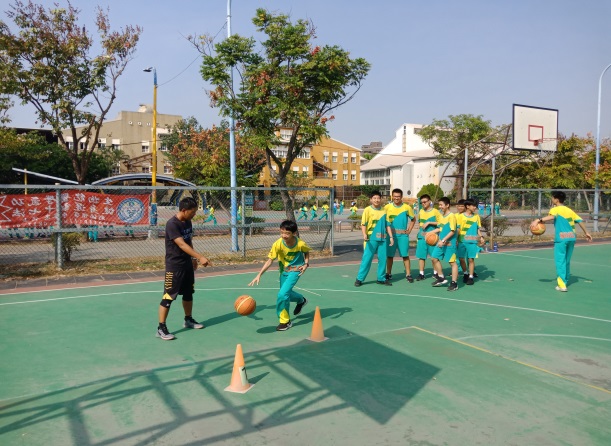 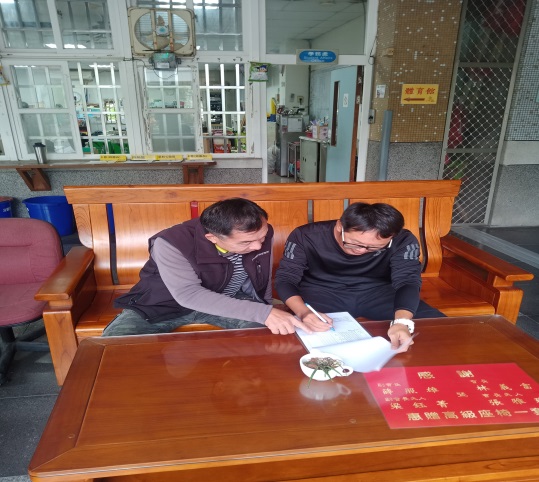 成果照片說明：練習上籃動作說明：練習上籃動作說明：練習上籃動作說明：練習上籃動作說明：討論及建議說明：討論及建議說明：討論及建議說明：討論及建議